Quelques idées d’activités dans les différentes activités langagières 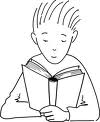 Compréhension de l’écrit Compréhension de l’écrit SUPPORTSTypes d’activités Une biographieEléments à relier ;Une frise à compléter ; Photos / œuvres / autoportraits  à associer à un événement / une période ;Rétablir la chronologie d’éléments biographiques.Un site sur Internet (site informatif sur un artiste, un courant, un musée…)WebquestAffiche d’une exposition  Repérage d’informations (A1 : horaires, tarifs, lieux)MémoryŒuvres et titres à retrouver« Musée dans la classe »Associer une description (légende) à un tableau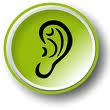 Compréhension de l’oral Compréhension de l’oral Description d’un tableau(par l’assistante par exemple)Dessiner ce que j’entends Description d’un tableauReportage vidéo / audioEcouter quelqu’un qui parle de son tableau préféré et retrouver le tableau correspondant parmi ceux affichésVisite au muséeGuide - Audio guideEcouter les commentaires du guide et retrouver le tableau Reportage vidéo/ audioEcouter une interview pour relever des informationsRadio : publicité pour une expoPrésentation d’un artisteRepérage d’informationsExpression orale en continu Jeu : description de tableau en binôme (l’un dessine sans voir le tableau, l’autre décrit) ; Faire parler un autoportrait dans un monologue ; faire parler un personnage et exprimer son point de vue ;Vernissage : présenter son œuvre et justifier ses choix ; Colorier un tableau selon mon inspiration et justifier mes choix de couleurs, puis les confronter à ceux de l’artiste, parler de la signification des couleurs ;Faire le guide dans un musée, ou commenter l’architecture d’un monument dans une ville ;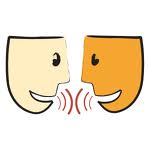 Expression orale en interaction Jeu de rôle : chercher son chemin dans un musée, dans une villeJouer la scène d’un guide avec un groupe de visiteursThéâtralisation / mise en scène d’un tableau, d’une photoFaire dialoguer les personnages du tableauRéaliser une interview posthume d’un artisteFaire dialoguer deux autoportraitsEn binôme : couper une image en deux (chaque élève a une moitié de tableau) et se poser des questions pour dessiner 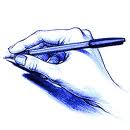 l’autre partie de l’image manquante.Expression écrite Réaliser les commentaires des œuvres pour une expositionEcrire le monologue d’un autoportraitEcrire le journal intime en se mettant à la place d’un personnage du tableauCompléter les bulles d’une biographie sous forme d’une bande dessinéeEcrire un article de journalChanger le décor d’un tableau et réécrire l’histoire du personnage du tableauRédiger une plaquette d’un musée qui présente une exposition temporaire sur un artisteRéaliser l’affiche de concert d’un chanteur / d’un groupe / d’une pièce de théâtre / la couverture d’un livre…Ecrire une lettre à un peintreEcrire une biographie